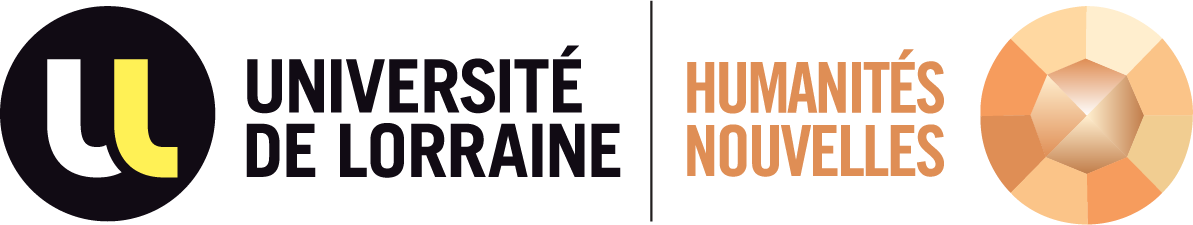 École doctoraleHumanités Nouvelles – Fernand BraudelRapport d’étapeDirection de la Recherche et de la Valorisation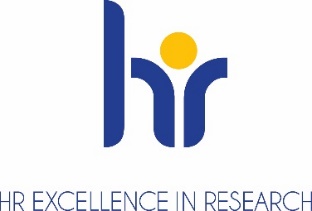 Sous-Direction des Études DoctoralesMàJ le 03.03.2023A compléter à l’écran dans les encadrés roses Doctorant/Doctorante (Nom / Prénom)Sujet de ThèseDirecteur/Directrice de thèse (Nom / Prénom)Co-directeur/Co-directrice   -   Co-encadrant/Co-encadrante de thèse (Nom / Prénom)Nom de l’équipe thématique et de l’Unité de RechercheMode de financement Cotutelle (si applicable) Partenaire universitaireReprésentant/ReprésentanteCo-Dir. ThèseDate de la 1ère inscription (mois/année) ………. / ……….Date(s) de(s) précédent(s) CSI ……... /………. / ……….Rapport d’étape à compléter par le/la doctorant.e et le/la directeur/directrice de thèsePièces à joindre aux rapports d’étapeCVUn exposé détaillé du sujet de thèse et de l’état de l’art correspondantUne description de l’approche méthodologiqueLes premiers résultats obtenus et les moyens mis en œuvre pour contourner une limite rencontrée dans la progression du travailUn planning prévisionnelAvancement des formations à suivre tout au long du doctoratPour les doctorants en dérogation d’inscription uniquement :La thèse en l’état (en version électronique) pour toutes les demandes de dérogation de thèseUn plan de la thèse avec quantification du travail effectué et de celui à réaliserListe des publications et productions scientifiquesListe des formations suivies ou validées au cours de l’année (vous pouvez joindre votre récapitulatif de suivi des formations via ADUM). Vous pouvez également faire un point des formations à suivre dans les années à venir.Quelles sont les avancées et objectif du projet de thèse au cours de l’année ? Sont-ils conformes au plan de travail établi avec votre directeur ou directrice ? Expliquez pourquoi.Quels sont les difficultés/obstacles que vous avez rencontrés ?Éléments matériels et environnement de travail et conditions d’accueil au sein de l’unité de recherche sont-ils compatibles avec la progression du travail ?Quels sont vos objectifs  pour cette année ?Argumentaires en cas de dérogation d’inscriptionAvis sur la réinscription du directeur ou de la directrice de thèse (Vous pouvez émettre des suggestions de travail ou attente de travail avant la validation définitive de réinscription qui s’effectuera de façon dématérialisée sur ADUM).………………………………………………………………………………………………………………………………………………………………………………………………………………………………………………………………………………………………………………………………………………………………………………………………………………………………………………………………………………………………………………………………………………………………Signature du doctorant ou de la doctorante                                             Signature du directeur ou de la directrice de Thèse Doctorant/DoctoranteDirecteur/Directrice de thèseDoctorant/DoctoranteDirecteur/Directrice de thèseDoctorant/DoctoranteDirecteur/Directrice de thèseDoctorant/DoctoranteDirecteur/Directrice de thèseDoctorant/DoctoranteDirecteur/Directrice de thèseDoctorant/DoctoranteDirecteur/Directrice de thèse